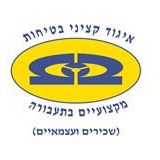 הזמנהחבר נכבד ,כחלק ממטרותיו של איגוד קציני בטיחות מקצועיים בתעבורה, אנו רואים חשיבות גדולה בקידום בסיס הידע המקצועי של כל אחד מכם.חברת אלטרנטיבי בשיתוף איגוד קציני הבטיחות מתכבדים להזמינך ליום בטיחות משולב חוויה בנושא "הגורם האנושי ומערכות בטיחות מתקדמות".היום יתקיים בתאריך 8.5.2014 במרכז ההדרכה של חברת אלטרנתיבי,קיבוץ רמת הכובש במסלול הסטרילי.להלן סדר היום:8:30 – 9:00 – התכנסות ורישום9:00 – 12:00 – פעילות מעשית במרכז ההדרכהכיתה אינטראקטיבית משולבת, הסחי דעת, נהיגה ירוקה,E Drive ומצגת קצרה בנושא R.O.I לציי רכב.Skid Car- הסימולאטור לשליטה באיבודי שליטה במהלך הנסיעה. הדרכה חוויתית שתלמד אותך להיות נהג חכם בנוסף לפיקח.סימולאטור המאפיין כל מרכז הדרכה בינ"ל. בישראל נמצא ברשות אלטרנתיבי בבלעדיות.סימולאטור Full Motion,  נסיעות חוויה במסלולי המרוצים המתקדמים בעולם, הדרכות בטיחות מתקדמת דרך עולם הספורט המוטורי .בלימות חירום מתקדם – תרגיל Y, בלימות חירום וחמיקה ממכשול,  בכביש יבש/רטוב , מבט ליעד הנסיעה בשילוב עבודת הגה עם אלמנט של הפתעה במסלול מתפצל ושמירה על הזנב למניעת פגיעות מאחור בבלימות חירום.הפוך על הגג,  תרגול חילוץ נכון מרכב שהתהפך בשילוב פעילות תחרותית עם משקפי אלכוהול ותשישות.12:00-13:00 - ארוחת צהריים במרכז ההדרכה.13:00-15:00 - ג'ימקאנה תחרותית - מסלול Handling מקצועי.15:00-15:30 - פודיום מנצחים, חלוקת תעודות וסיכום יום.הערות כלליות:יום ההשתלמות מיועד רק לחברים ששילמו את דמי החבר לשנת  2014 .אין אפשרות לשיתוף עוזרים / אחרים שיחליפו את מקומכם. עדיפות תינתן לחברים המפעלים רכב קל שלא היו עד כה בהשתלמות מסוג זה בעבר ולאלה הנרשמים מראש.הרישום מתבצע ע"י החבר באופן עצמאי מול  חברת אלטרנטיבי, בשום מקרה אין לפנות למשרד האיגוד בעניין הרישום. חבר שנרשם יקבל לאחר בדיקה אישור לרישום וזימון למועד שנבחר . החבר מתחייב להגיע להשתלמות , במידה ומכל סיבה שהיא נבצר ממנו להגיע עליו לדאוג להודיע על ביטול לא יאוחר משבוע לפני המועד, ע"מ שנוכל לשתף חבר אחר. לאחר הרישום תקבל זימון על ידי חברת אלטרנתיבי המאשר את הגעתך.לצורך הרישום לאירוע יש ליצור קשר עם נירית מחברת אלטרנתיבי:דוא"ל : nirit@alternativi.comטלפון: 052-8367233 |  09-7458855  אתר האירוע: https://www.facebook.com/events/231873973665527/